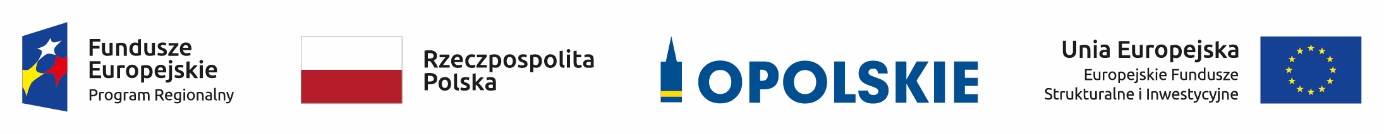 Projekt współfinansowany przez Unię Europejską  ze środków Europejskiego Funduszu Społecznego oraz środków budżetu województwa opolskiego w ramach pomocy technicznej  Regionalnego Programu Operacyjnego Województwa Opolskiego na lata 2014-2020. Szkolenie dla beneficjentów RPO WO 2014-2020 pn. „Dostępność w projektach finansowanych z funduszy UE – standard szkoleniowy, 
edukacyjny i informacyjno-promocyjny”Miejsce szkolenia:Urząd Marszałkowski Województwa OpolskiegoCentrum Szkoleniowo-Konferencyjne „Ostrówek” (Sala Znaku Rodła)ul. Piastowska 14, 45-082 OpoleTermin szkolenia: 3 kwietnia 2019 r., godz. 9:00 – 15:00Program 1. Rozpoczęcie szkolenia;2. Prezentacja i omówienie zapisów standardów szkoleniowego i edukacyjnego wraz z przykładami (zdjęcia i filmy); 3. Przerwa 4. Ćwiczenie „Budujemy wieżę" 5. Praca ze standardami: edukacyjnym i szkoleniowym; 6. Przerwa; 7. Prezentacja i omówienie zapisów standardu info-promo wraz z przykładami (zdjęcia i filmy);  8. Podsumowanie 